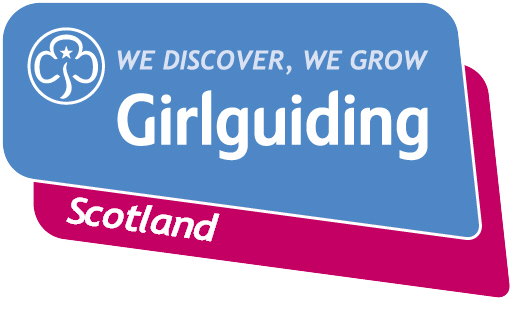 Press ReleaseFOR IMMEDIATE RELEASE / EMBARGOED (insert date article can be published)<Insert date you send the release out: for example – 23 March 2020><Insert hometown / area eg.> RAINBOWS/BROWNIES/GUIDES/RANGERS LEND A HAND IN <insert local area/town>The <insert unit name>/<insert name/s> have demonstrated true guiding spirit by offering a helping hand to vulnerable members of the community <add in if applicable - amidst the Coronavirus crisis>.Living up to the guiding Promise to “be an active citizen” and to “help others”, <insert unit name>/<insert name/s>, <insert details of activity/action>.The group/They <insert more details of what they did>. Many other guiding groups are following suit as vulnerable groups continue to be impacted by the Coronavirus crisis. <Insert name>, <Insert age>, from <Insert area>, said: QUOTE FROM GIRL e.g. “We had lots of fun writing letters and drawing pictures. Many people are feeling lonely at the moment and we wanted to help.”<Insert name>, <insert role>, from <Insert area>, said: QUOTE FROM LEADER OR VOLUNTEER e.g. “The girls really wanted to help people in the local community who were struggling during this difficult time. We know that many people, especially the elderly, experience loneliness at the best of times and we wanted to do our bit to help people stay connected. The girls really enjoyed writing letters and drawing pictures and we hope this brought a smile to people’s faces.”
<Insert name>, <insert role>, from <Insert area>, said: QUOTE FROM PERSON ASSISTED IF APPROPIATE/RELEVANTGirlguiding Scotland, which promotes community service and provides opportunities for girls to develop life skills, is the leading charity for girls and young women in Scotland with around 45,000 members. They offer girls and young women aged 5 to 25 a wide range of opportunities to try new experiences, learn new skills and grow in confidence. Their unique programme includes learning about world issues and science to social action, adventure sports and international travel.For over 100 years guiding has made many positive differences in communities right across Scotland. As guiding groups adapt to the new Coronavirus restrictions, the charity’s volunteers are committed to deliver guiding in new and innovative ways so that they can continue to keep connected and empower girls and young women.Bringing the benefits of guiding to more girls and adults across Scotland is central to Girlguiding Scotland’s strategy for 2019-2021. Goals in this area include ensuring every girl and young woman who wants to join guiding in Scotland, whatever their background, will have the opportunity to do so.
A £40 gift supports a girl to pay her annual membership of Girlguiding Scotland, keeping her in guiding throughout 2021. You can donate today by visiting Girlguiding Scotland’s JustGiving page or visit www.girlguidingscotland.org.uk/donate/ to give what you can.If you’re interested in becoming a volunteer or know a girl who would like to join guiding, please visit www.girlguidingscotland.org.uk/get-involved/ to find out how to get involved.- ENDS –Attached is an image of <description of photo e.g. girl with a badge, a screen shot of your video call, a photo of the activity>For further information, please contact <Name, role, on 077 123 4567 or by email at xxxxxx> Notes to editors:About Girlguiding Scotland:Girlguiding Scotland is the leading charity for girls and young women in Scotland, with 50,000 young members. We build girls’ confidence and raise their aspirations. We give them the chance to discover their full potential and encourage them to be a powerful force for good. We give them a space to have fun. Find out more at www.girlguidingscotland.org.ukReaction to COVID-19:Face to face meetings were suspended by Girlguiding following new measures around coronavirus (Covid-19) on Monday 16 March that advised against all non-essential travel and social contact. Under the Scottish Government’s route map, from 13 July the youth work sector was given the go-ahead to return to some face-to-face delivery outdoors. Indoor delivery of youth work in line with Scottish Government guidance was permitted by Girlguiding from 24 September. More information can be found here: https://www.girlguiding.org.uk/making-guiding-happen/coronavirus-keeping-safe/